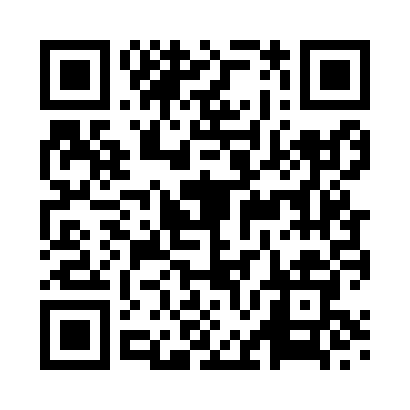 Prayer times for Glenbreck, The Scottish Borders, UKMon 1 Jul 2024 - Wed 31 Jul 2024High Latitude Method: Angle Based RulePrayer Calculation Method: Islamic Society of North AmericaAsar Calculation Method: HanafiPrayer times provided by https://www.salahtimes.comDateDayFajrSunriseDhuhrAsrMaghribIsha1Mon2:574:371:187:049:5911:382Tue2:584:381:187:049:5811:383Wed2:584:381:187:039:5811:384Thu2:594:391:187:039:5711:385Fri2:594:401:197:039:5611:376Sat3:004:421:197:039:5611:377Sun3:014:431:197:029:5511:378Mon3:014:441:197:029:5411:369Tue3:024:451:197:029:5311:3610Wed3:034:461:197:019:5211:3611Thu3:034:481:207:019:5111:3512Fri3:044:491:207:009:5011:3513Sat3:054:501:207:009:4911:3414Sun3:064:521:206:599:4711:3415Mon3:064:531:206:589:4611:3316Tue3:074:551:206:589:4511:3217Wed3:084:561:206:579:4411:3218Thu3:094:581:206:569:4211:3119Fri3:104:591:206:569:4111:3020Sat3:105:011:206:559:3911:3021Sun3:115:021:206:549:3811:2922Mon3:125:041:206:539:3611:2823Tue3:135:061:206:529:3411:2724Wed3:145:071:206:519:3311:2625Thu3:155:091:206:509:3111:2626Fri3:155:111:206:499:2911:2527Sat3:165:131:206:489:2811:2428Sun3:175:141:206:479:2611:2329Mon3:185:161:206:469:2411:2230Tue3:195:181:206:459:2211:2131Wed3:205:201:206:449:2011:20